邀 请 函2019韩国首尔体育用品采购洽谈会（北京）邀请函洽谈会目的通过邀请中方买家，促进两国的经贸交流 主办方介绍韩国贸易协会，简称“KITA”，是韩国四大民间经济团体之一，成立于1946年，属于非营利性民间团体组织，拥有会员企业超过8万家。KITA目前在全世界有11个代表处，中国有3个（北京代表处、上海代表处、成都代表处），主要职能是建立地区政府、协会以及企业间的经贸交流、产品对接，为促进韩国与世界各国的贸易而服务。活动介绍邀请日期：2019年2月27（周三）～3月2日（周六）3晚4天活动名称 ：2019韩国首尔体育商品采购洽谈会时间场所 ： 首尔COEX HALL D 2019.2.28（周四）～3月1日（周五），2天， 10:00～18:00* 有专门接送大巴活动规模 ： 采购商 35家、韩国供应商 120家活动构成 ：一对一洽谈会 洽谈产品 ： 健身房, 野营车, 水上运动，运动场/户外体育设施,户外运动自行车及饰品,鞋, 室内体育用品,其他运动休闲用品等参会补助往返机票 ：免费一人，限经济舱（我方指定旅行社出票）免费住宿 ：酒店3晚4天， 包含早餐 2月27日(周三)-3月2日（周六）会议形式 ：一对一洽谈，提供翻译提供交通 ：机场、会场专车接送其他赴韩签证费、在韩部分餐饮需自理■报名咨询   -  报名受理 ：韩国贸易协会北京代表处-  联 系 人 ：赵经理  报名资料：参会申请表+ 营业执照+护照+名片电话：010-6505-2673, 13811104631传真：010-6506-2673, 邮箱：46522134@qq.com 报名截止日期：2019年1月27日（周日）  欲报从速！ 大型体育用品进口商优先报名企业需要主办方的审核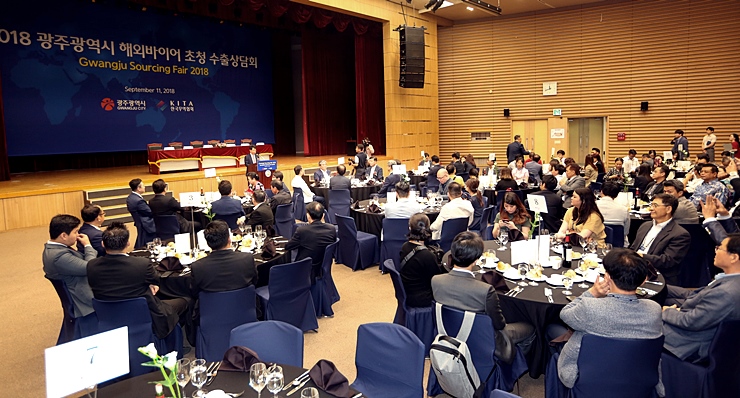 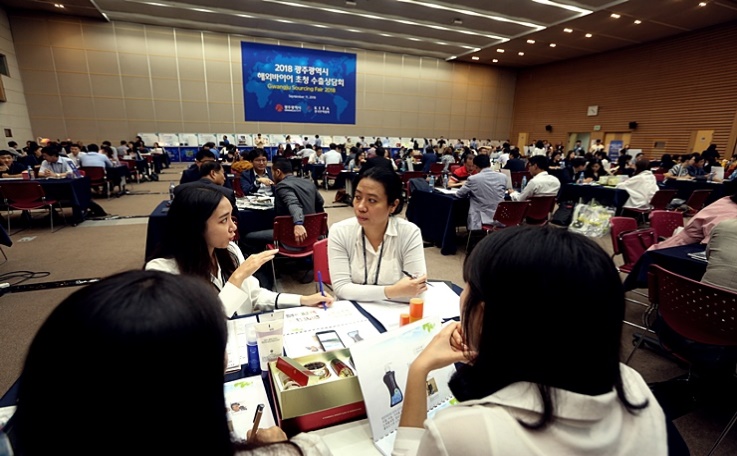 